VENTILACIÓN MECANICA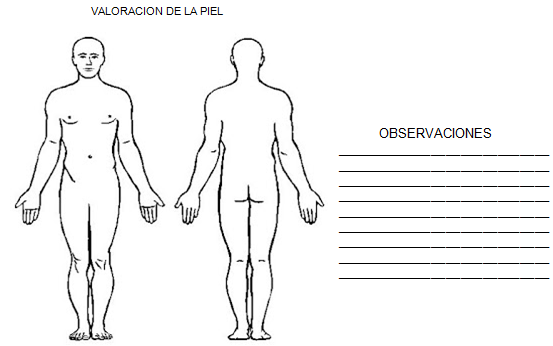 ESCALAS DE VALORACION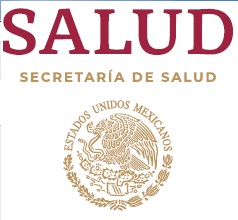 DIRECCIÓN QUIRÚRGICASUBDIRECCIÓN DE ENFERMERIAHOJA  DE REGISTROS CLINICOS DE ENFERMERIA DE LAUNIDAD DE CUIDADOS INTENSIVOS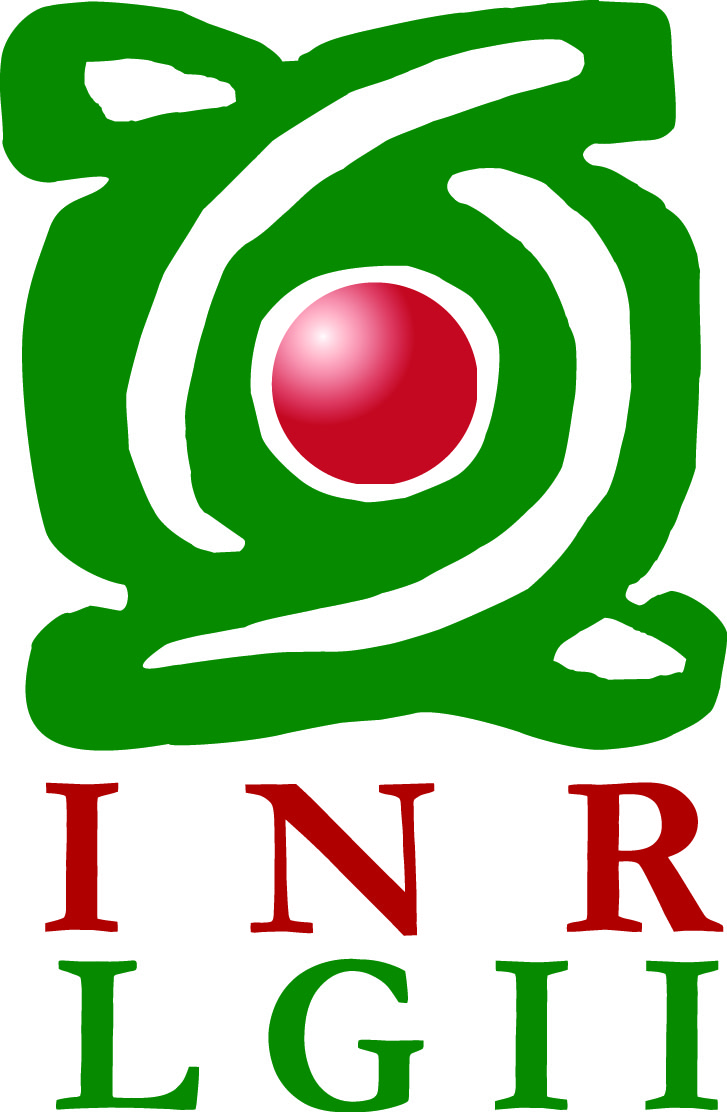 FECHA:FECHA:FECHA:FECHA:FECHA:FECHA:FECHA:FECHA:FECHA:89991011111112121313141516161717181819191920NIVEL DE HIDRATACIÓN DE PIELNIVEL DE HIDRATACIÓN DE PIELNIVEL DE HIDRATACIÓN DE PIELNIVEL DE HIDRATACIÓN DE PIELNIVEL DE HIDRATACIÓN DE PIELNIVEL DE HIDRATACIÓN DE PIELNIVEL DE HIDRATACIÓN DE PIELNIVEL DE HIDRATACIÓN DE PIELNIVEL DE HIDRATACIÓN DE PIELCOLORACIÓN DE LA PIELCOLORACIÓN DE LA PIELCOLORACIÓN DE LA PIELCOLORACIÓN DE LA PIELCOLORACIÓN DE LA PIELCOLORACIÓN DE LA PIELCOLORACIÓN DE LA PIELCOLORACIÓN DE LA PIELCOLORACIÓN DE LA PIELESTADO DE ALERTAESTADO DE ALERTAESTADO DE ALERTAESTADO DE ALERTAESTADO DE ALERTAESTADO DE ALERTAESTADO DE ALERTAESTADO DE ALERTAESTADO DE ALERTAACTITUD: INQUIETO (I) CONFUSO(C)ACTITUD: INQUIETO (I) CONFUSO(C)ACTITUD: INQUIETO (I) CONFUSO(C)ACTITUD: INQUIETO (I) CONFUSO(C)ACTITUD: INQUIETO (I) CONFUSO(C)ACTITUD: INQUIETO (I) CONFUSO(C)ACTITUD: INQUIETO (I) CONFUSO(C)ACTITUD: INQUIETO (I) CONFUSO(C)ACTITUD: INQUIETO (I) CONFUSO(C)ESCALA GLASGOWESCALA GLASGOWESCALA GLASGOWESCALA GLASGOWESCALA GLASGOWESCALA GLASGOWESCALA GLASGOWESCALA GLASGOWESCALA GLASGOWESCALA DE  SEDACION / AGITACIÓNESCALA DE  SEDACION / AGITACIÓNESCALA DE  SEDACION / AGITACIÓNESCALA DE  SEDACION / AGITACIÓNESCALA DE  SEDACION / AGITACIÓNESCALA DE  SEDACION / AGITACIÓNESCALA DE  SEDACION / AGITACIÓNESCALA DE  SEDACION / AGITACIÓNESCALA DE  SEDACION / AGITACIÓNESCALA  DE RIESGO DE CAIDAESCALA  DE RIESGO DE CAIDAESCALA  DE RIESGO DE CAIDAESCALA  DE RIESGO DE CAIDAESCALA  DE RIESGO DE CAIDAESCALA  DE RIESGO DE CAIDAESCALA  DE RIESGO DE CAIDAESCALA  DE RIESGO DE CAIDAESCALA  DE RIESGO DE CAIDALLENADO CAPILARLLENADO CAPILARLLENADO CAPILARLLENADO CAPILARLLENADO CAPILARLLENADO CAPILARLLENADO CAPILARLLENADO CAPILARLLENADO CAPILARDOLOR  (EVA)DOLOR  (EVA)DOLOR  (EVA)DOLOR  (EVA)DOLOR  (EVA)DOLOR  (EVA)DOLOR  (EVA)DOLOR  (EVA)DOLOR  (EVA)PRESION ARTERIALPRESION ARTERIALPRESION ARTERIALPRESION ARTERIALPRESION ARTERIALPRESION ARTERIALPRESION ARTERIALPRESION ARTERIALPRESION ARTERIALPRESION ARTERIAL MEDIAPRESION ARTERIAL MEDIAPRESION ARTERIAL MEDIAPRESION ARTERIAL MEDIAPRESION ARTERIAL MEDIAPRESION ARTERIAL MEDIAPRESION ARTERIAL MEDIAPRESION ARTERIAL MEDIAPRESION ARTERIAL MEDIAPRESION VENOSA CENTRALPRESION VENOSA CENTRALPRESION VENOSA CENTRALPRESION VENOSA CENTRALPRESION VENOSA CENTRALPRESION VENOSA CENTRALPRESION VENOSA CENTRALPRESION VENOSA CENTRALPRESION VENOSA CENTRALFRECUENCIA CARDIACAFRECUENCIA CARDIACAFRECUENCIA CARDIACAFRECUENCIA CARDIACAFRECUENCIA CARDIACAFRECUENCIA CARDIACAFRECUENCIA CARDIACAFRECUENCIA CARDIACAFRECUENCIA CARDIACAFRECUENCIA RESPIRATORIAFRECUENCIA RESPIRATORIAFRECUENCIA RESPIRATORIAFRECUENCIA RESPIRATORIAFRECUENCIA RESPIRATORIAFRECUENCIA RESPIRATORIAFRECUENCIA RESPIRATORIAFRECUENCIA RESPIRATORIAFRECUENCIA RESPIRATORIASATURACIÓN DE OXIGENOSATURACIÓN DE OXIGENOSATURACIÓN DE OXIGENOSATURACIÓN DE OXIGENOSATURACIÓN DE OXIGENOSATURACIÓN DE OXIGENOSATURACIÓN DE OXIGENOSATURACIÓN DE OXIGENOSATURACIÓN DE OXIGENOTEMPERATURATEMPERATURATEMPERATURATEMPERATURATEMPERATURATEMPERATURATEMPERATURATEMPERATURATEMPERATURAOXIGENO SUPLEMENTARIO ( Fio2 )OXIGENO SUPLEMENTARIO ( Fio2 )OXIGENO SUPLEMENTARIO ( Fio2 )OXIGENO SUPLEMENTARIO ( Fio2 )OXIGENO SUPLEMENTARIO ( Fio2 )OXIGENO SUPLEMENTARIO ( Fio2 )OXIGENO SUPLEMENTARIO ( Fio2 )OXIGENO SUPLEMENTARIO ( Fio2 )OXIGENO SUPLEMENTARIO ( Fio2 )NEBU    (N)   PUN. NASALES (P)NEBU    (N)   PUN. NASALES (P)NEBU    (N)   PUN. NASALES (P)NEBU    (N)   PUN. NASALES (P)NEBU    (N)   PUN. NASALES (P)NEBU    (N)   PUN. NASALES (P)NEBU    (N)   PUN. NASALES (P)NEBU    (N)   PUN. NASALES (P)NEBU    (N)   PUN. NASALES (P)GLICEMIA CAPILARGLICEMIA CAPILARGLICEMIA CAPILARGLICEMIA CAPILARGLICEMIA CAPILARGLICEMIA CAPILARGLICEMIA CAPILARGLICEMIA CAPILARGLICEMIA CAPILAREGRESOSDIURESIS: ESPT (   )  STU  (    )DIURESIS: ESPT (   )  STU  (    )DIURESIS: ESPT (   )  STU  (    )DIURESIS: ESPT (   )  STU  (    )DIURESIS: ESPT (   )  STU  (    )DIURESIS: ESPT (   )  STU  (    )DIURESIS: ESPT (   )  STU  (    )DIURESIS: ESPT (   )  STU  (    )EGRESOSDIURESIS  TOTAL /  HORARIADIURESIS  TOTAL /  HORARIADIURESIS  TOTAL /  HORARIADIURESIS  TOTAL /  HORARIADIURESIS  TOTAL /  HORARIADIURESIS  TOTAL /  HORARIADIURESIS  TOTAL /  HORARIADIURESIS  TOTAL /  HORARIAEGRESOSPERDIDAS INSENSIBLESPERDIDAS INSENSIBLESPERDIDAS INSENSIBLESPERDIDAS INSENSIBLESPERDIDAS INSENSIBLESPERDIDAS INSENSIBLESPERDIDAS INSENSIBLESPERDIDAS INSENSIBLESEGRESOSDRENAJESDRENAJESDRENAJESDRENAJESDRENAJESDRENAJESDRENAJESDRENAJESEGRESOSEVACUACIÓNEVACUACIÓNEVACUACIÓNEVACUACIÓNEVACUACIÓNEVACUACIÓNEVACUACIÓNEVACUACIÓNEGRESOSVOMITOVOMITOVOMITOVOMITOVOMITOVOMITOVOMITOVOMITOEGRESOSEGRESOSEGRESOSSECRECIONESSECRECIONESSECRECIONESSECRECIONESSECRECIONESSECRECIONESSECRECIONESSECRECIONESEGRESOSINGRESOSINGRESOSINGRESOSINGRESOSINGRESOSINGRESOSINGRESOSINGRESOSINGRESOSINGRESOSINGRESOSINGRESOSINGRESOSINGRESOSINGRESOSSOL. P / DIL. MEDICAMENTOSSOL. P / DIL. MEDICAMENTOSSOL. P / DIL. MEDICAMENTOSSOL. P / DIL. MEDICAMENTOSSOL. P / DIL. MEDICAMENTOSSOL. P / DIL. MEDICAMENTOSSOL. P / DIL. MEDICAMENTOSSOL. P / DIL. MEDICAMENTOSINGRESOSVIA ORALVIA ORALVIA ORALVIA ORALVIA ORALVIA ORALVIA ORALVIA ORALINGRESOSAGUA METABÓLICAAGUA METABÓLICAAGUA METABÓLICAAGUA METABÓLICAAGUA METABÓLICAAGUA METABÓLICAAGUA METABÓLICAAGUA METABÓLICABALANCE PARCIALBALANCE PARCIALBALANCE PARCIALBALANCE PARCIALBALANCE PARCIALBALANCE PARCIALBALANCE PARCIALBALANCE PARCIALBALANCE PARCIALINGRESOSINGRESOSINGRESOSINGRESOSINGRESOSINGRESOSTOTALTOTALTOTALTOTALTOTALTOTALTOTALINGRESOSINGRESOSINGRESOSINGRESOSINGRESOSTOTALTOTALTOTALTOTALTOTALTOTALBALANCE PARCIALBALANCE PARCIALBALANCE PARCIALBALANCE PARCIALBALANCE PARCIALBALANCE PARCIALBALANCE PARCIALBALANCE PARCIALBALANCE PARCIALEGRESOSEGRESOSEGRESOSEGRESOSEGRESOSEGRESOSTOTALTOTALTOTALTOTALTOTALTOTALTOTALERESOSERESOSERESOSERESOSERESOSTOTALTOTALTOTALTOTALTOTALTOTALLABORATORIOLABORATORIOLABORATORIOLABORATORIOLABORATORIOLABORATORIOLABORATORIOLABORATORIOLABORATORIORESULTADOSRESULTADOSRESULTADOSRESULTADOSRESULTADOSRESULTADOSRESULTADOSRESULTADOSRESULTADOSRESULTADOSRESULTADOSRESULTADOSRESULTADOSRESULTADOSRESULTADOSRESULTADOSRESULTADOSRESULTADOSRESULTADOSRESULTADOSRESULTADOSRESULTADOSRESULTADOSRESULTADOSCLOROCLOROCLOROSODIOSODIOSODIOPOTASIOPOTASIOPOTASIOHCO3HCO3HCO3PHPHPHE - BE - BE - BPO2PO2PO2PCO2PCO2PCO2POTASIOPOTASIOPOTASIOHGHGHGHTS HTS HTS LEULEULEUGLGLGLURURURCRECRECRETPTPTTPTTPTTTTTTINRINRPLAQPLAQPLAQFIBFIBFIBDIMERO DIMERO DIMERO OTROS :OTROS :OTROS :EAPEAPNo. EXPEDIENTENo. EXPEDIENTENo. EXPEDIENTENo. EXPEDIENTENo. EXPEDIENTENo. EXPEDIENTENo. EXPEDIENTENo. EXPEDIENTENo. EXPEDIENTENo. EXPEDIENTENOMBRE :                                                                                              FECHA DE NACIMIENTO:NOMBRE :                                                                                              FECHA DE NACIMIENTO:NOMBRE :                                                                                              FECHA DE NACIMIENTO:NOMBRE :                                                                                              FECHA DE NACIMIENTO:NOMBRE :                                                                                              FECHA DE NACIMIENTO:NOMBRE :                                                                                              FECHA DE NACIMIENTO:NOMBRE :                                                                                              FECHA DE NACIMIENTO:NOMBRE :                                                                                              FECHA DE NACIMIENTO:NOMBRE :                                                                                              FECHA DE NACIMIENTO:NOMBRE :                                                                                              FECHA DE NACIMIENTO:DIAGNOSTICO:                                                                                      ALERGIAS:DIAGNOSTICO:                                                                                      ALERGIAS:DIAGNOSTICO:                                                                                      ALERGIAS:DIAGNOSTICO:                                                                                      ALERGIAS:DIAGNOSTICO:                                                                                      ALERGIAS:DIAGNOSTICO:                                                                                      ALERGIAS:DIAGNOSTICO:                                                                                      ALERGIAS:DIAGNOSTICO:                                                                                      ALERGIAS:DIAGNOSTICO:                                                                                      ALERGIAS:DIAGNOSTICO:                                                                                      ALERGIAS:CIRUGÍA REALIZADA:CIRUGÍA REALIZADA:CIRUGÍA REALIZADA:CIRUGÍA REALIZADA:CIRUGÍA REALIZADA:CIRUGÍA REALIZADA:CIRUGÍA REALIZADA:CIRUGÍA REALIZADA:CIRUGÍA REALIZADA:CIRUGÍA REALIZADA:EDAD:SEXO:SEXO:SEXO:CUBICULO:CUBICULO:CUBICULO:CUBICULO:CAMA:CAMA:PESO:PESO:PESO:TALLA:TALLA:TALLA:GRUPO Y RH:GRUPO Y RH:GRUPO Y RH:GRUPO Y RH:FECHA DE INGRESO:FECHA DE INGRESO:FECHA DE INGRESO:FECHA DE INGRESO:FECHA DE INGRESO:FECHA DE INGRESO:FECHA DE INGRESO:FECHA DE INGRESO:FECHA DE INGRESO:FECHA DE INGRESO:SANGRADO TRANSOPERATORIO:SANGRADO TRANSOPERATORIO:TIPO DE ANESTESIATIPO DE ANESTESIATIPO DE ANESTESIATIPO DE ANESTESIATIPO DE ANESTESIABALANCE PARCIAL DE LIQUIDOSBALANCE PARCIAL DE LIQUIDOSBALANCE PARCIAL DE LIQUIDOSRESERVA EN BANCO DE SANGRE:RESERVA EN BANCO DE SANGRE:RESERVA EN BANCO DE SANGRE:PAQUETE GLOBULAR:PAQUETE GLOBULAR:PAQUETE GLOBULAR:PLASMA FRESCO:PLASMA FRESCO:PLASMA FRESCO:PLASMA FRESCO:DIAS DE ESTANCIA:DIAS DE ESTANCIA:DIAS DE ESTANCIA:DIAS DE ESTANCIA:DIAS DE ESTANCIA:NIVEL DE RCP:NIVEL DE RCP:NIVEL DE RCP:NIVEL DE RCP:NIVEL DE RCP:TIPO DE ACCESO VENOSO (         )  FECHA INST. (               )TIPO DE ACCESO VENOSO (         )  FECHA INST. (               )TIPO DE ACCESO VENOSO (         )  FECHA INST. (               )TIPO DE ACCESO VENOSO (         )  FECHA INST. (               )TIPO DE ACCESO VENOSO (         )  FECHA INST. (               )STU. FECHA INST. (             )STU. FECHA INST. (             )STU. FECHA INST. (             )STU. FECHA INST. (             )SNG. FECHA INST. (              )NO. DIAS (        )                       CAMBIO   (                       )NO. DIAS (        )                       CAMBIO   (                       )NO. DIAS (        )                       CAMBIO   (                       )NO. DIAS (        )                       CAMBIO   (                       )NO. DIAS (        )                       CAMBIO   (                       )NO. DIAS   (         )NO. DIAS   (         )NO. DIAS   (         )NO. DIAS   (         )NO. DIAS  (          )2122232412234567INDICACIONESMEDICASINDICACIONESMEDICASOBSERVACIÓN  DE ENFERMERIABALANCE ACUMULADOBALANCE ACUMULADOBALANCE TOTALBALANCE TOTALBALANCE TOTALBALANCE TOTALINGRESOSINGRESOSINGRESOSINGRESOSINGRESOSINGRESOSINGRESOSINGRESOSINGRESOSINGRESOSINGRESOSINGRESOSEGRESOSEGRESOSEGRESOSEGRESOSEGRESOSEGRESOSEGRESOSEGRESOSEGRESOSEGRESOSEGRESOSEGRESOSRESULTADOSRESULTADOSRESULTADOSRESULTADOSRESULTADOSRESULTADOSRESULTADOSFECHAHORA891011121314151617181920212223241234567MODO DE  VENTILACIONFracción  de Oxígeno Frecuencia RespiratoriaVolumen CorrienteVolumen MinutoPresiónPeepPresión MediaCO2EPresión Arterial O2Presión Arterial CO2Saturación de O2PHExceso de Base (-+)Bicarbonato de sodio OtrosINTERVENCIONES DE ENFERMERIA (NIC) IDENTIFICACIÓN DE RIESGOSTMTVTNINTERVENCIONES DE ENFERMERIA (NIC) PREVENCIÓN DE CAIDASTMTVTNLlevar acabo la valoración de riesgos mediante documentos técnicos normativos como el protocolo de valoración de riesgos de caídas generado por la SSIdentificar déficit cognitivo físico de pacientes que pueden aumentar la posibilidad de caídas 8medicaments, ayuno prolongado, pos operatorio, crisis convulsivas, etc)Buscar antecedentes personales relacionados con caídas previasIdentificar conductas y factores que aumentan el riesgo de caídas (medicamentos, ayuno prolongado, pos operatorio, crisis convulsivas etc.)Dejar evidencia de la valoración realizada en los registros clínicos d enfermeríaIdentificar las características del ambiente que puede aumentar a posibilidad de caídas (pisos resbaladizos, iluminación, etc.)Identificar al paciente que precisa cuidados continuosMantener en buen estado los dispositivos de ayuda ( Camilla)Llevar acabo medidas establecidas por la institución  para identificar nivel de riesgo de los pacientes Bloquear o desbloquear las ruedas de la silla y otros dispositivos en la transferencia del paciente.Determinar y registrar la presencia y calidad del apoyo familiarUtilizar barandales laterales de longitud y altura requerida para rebasar el borde del colchón de la cama o camilla.Identificar el funcionamiento del equipo y mobiliarioColocar los objetos al alcance del paciente sin que tenga que hacer esfuerzos.Determinar la presencia / ausencia de necesidades vitales básicasInstruir a pacientes y familiares para que solicite ayuda en caso necesario ( solo en hospitalización)Determinar el cumplimiento con los tratamientos y cuidadosResponder inmediatamente al llamado del paciente Detectar áreas físicas de mayor riesgoDisponer de iluminación adecuada para aumentar la visibilidad.Identificar los recursos institucionales para implementar estrategiasColocar señales que alerten al personal  del grado de riesgo de caídas que tiene el pacienteIdentificar los recursos institucionales para implementar estrategiasOrientar al paciente y familiares sobre los factores de riesgo a los que esta expuestoINTERVENCIONES (NIC): SUJECIÓN FÍSICATMTVTNLlevar a cabo la sujeción del pacienteUtilizar una sujeción adecuada cuando se sujete manualmente al paciente en situaciones de emergencia o durante el transporteExplicar al paciente y familiares las conductas necesarias para la sujeciónPropiciar la corresponsabilidad del familiarEvitar atar la sujeción a los barandales y de la camaFijar la sujeción fuera del alcance del pacienteComprobar el estado de la piel en el sitio de sujeciónValorar frecuentemente color, temperatura y sensibilidad de las extremidades sujetadasColocar al paciente en posición que facilite la comodidad y evite la bronco aspiración y erosiones en la piel.Hacer cambios periódicos de posición corporal al pacienteEvaluar a intervalos regulares, la necesidad del paciente de continuar con la intervención restrictiva.Retirar gradualmente la sujeciones a medida que aumente el autocontrolRegistrar el fundamento de la aplicación de la intervención de sujeción, la respuesta del paciente a la intervención, el estado físico del paciente, los cuidados proporcionados por la enfermera durante la intervención y las razones para su cese.Mostrar conciencia y sensibilidad a las emociones ante la sujeción.Proporcionar al paciente medios de solicitud de ayuda (timbre o luz de llamada) cuando el cuidador no este presenteESCALA DE VALORACIÓN DEL GRADO DE RIESGO DE CAIDA EN EL PACIENTE HOSPITALIZADOESCALA DE VALORACIÓN DEL GRADO DE RIESGO DE CAIDA EN EL PACIENTE HOSPITALIZADOESCALA DE VALORACIÓN DEL GRADO DE RIESGO DE CAIDA EN EL PACIENTE HOSPITALIZADOCRITERIOSPUNTOSDESCRIPCIÓNLIMITACIÓN FÍSICA2Impedimento, defecto o restricción que reduce las posibilidades de realizar actividad por si mismoESTADO MENTAL ALTERADO3Desviación del estado de equilibrio  y adaptación activa que no permite al individuo interactuar con el medio ambienteTRATAMIENTO FARMACOLÓGICO2Medicamentos que por su naturaleza  provocan efectos específicos o secundarios considerados de riesgo.PROBLEMAS DE COMUNICACIÓN2Conjunto de hechos o circunstancias  que dificulten la comunicaciónSIN FACTORES DE RIESGO1Personas que en la valoración inicial no presentan riesgo alguno; sin embargo está expuesta a factores del entorno que pueden considerarse como riesgo adicionalESCALA DE SEDACION Y AGITACION DE RICHMOND (RASS)ESCALA DE SEDACION Y AGITACION DE RICHMOND (RASS)ESCALA DE SEDACION Y AGITACION DE RICHMOND (RASS)ESCALA DE SEDACION Y AGITACION DE RICHMOND (RASS)PuntosDenominaciónDescripciónExploración+4CombativoCombativo, violento, con peligro inmediato para el personal. Observar al paciente+3Muy agitadoAgresivo, intenta retirarse los tubos o catéteres. Observar al paciente+2AgitadoMovimientos frecuentes y sin propósito “lucha” con ventilador”Observar al paciente+1InquietoAnsioso, pero sin movimientos agresivos o vigorososObservar al paciente0ALERTA Y CALMADOALERTA Y CALMADOALERTA Y CALMADO-1SomnolientoNo está plenamente alerta, pero se mantiene (>10 seg.) despierto ( apertura de ojos y seguimiento con la mirada) a la llamadaLlamar al enfermo por su nombre y decirle “abra los ojos y míreme”Llamar al enfermo por su nombre y decirle “abra los ojos y míreme”-2Sedación leveDespierta brevemente (< 10 seg.) a la llamada con seguimiento con la mirada)Llamar al enfermo por su nombre y decirle “abra los ojos y míreme”-3Sedación moderadaMovimiento o apertura cular a la llamada,  (pero sin seguimiento con la mirada) Llamar al enfermo por su nombre y decirle “abra los ojos y míreme”-4Sedación profundaSin respuesta a la llamada, pero con movimiento o apertura ocular al estimulo físico.Estimular al enfermo sacudiendo su hombro o frotando sobre la región esternal-5No estimulableSin respuesta a la voz ni al estímulo físicoEstimular al enfermo sacudiendo su hombro o frotando sobre la región esternalPUNTOS Y CODIGO PARA LA CLASIFICACIONCLASIFICACIÓN DE RIESGOPUNTOS Y CODIGO PARA LA CLASIFICACIONCLASIFICACIÓN DE RIESGOPUNTOS Y CODIGO PARA LA CLASIFICACIONCLASIFICACIÓN DE RIESGOEscalaPuntosTarjetaAlto riesgo4  a 10ROJAMediano riesgo2  a 3AMARILLABajo riesgo0  a 1VERDEEscala de Glasgow - exploración neurológicaEscala de Glasgow - exploración neurológicaApertura de ojosApertura de ojosEspontanea4A la voz3Al dolor2Ninguna1Respuesta verbalRespuesta verbalOrientado5Confuso4Inapropiada3Incomprensible2Ninguna1Respuesta motoraRespuesta motoraA ordenes6Localiza el dolor5Retirada ante dolor4Flexión inapropiada3Extensión2Ninguna1